6.04.20Тема: Методи розв’язування рівнянь з однією змінною. Раціональні рівняння з параметром. ПовторенняЗавдання: повторити з підручника за 8 клас параграф 21 (ст. 141-144). Розв’язати на ст 144 №21.1, 21.3, 21.5, 21.7, 21.9. Також необхідний теоретичний матеріал у збірнику Капіносова тема 8. 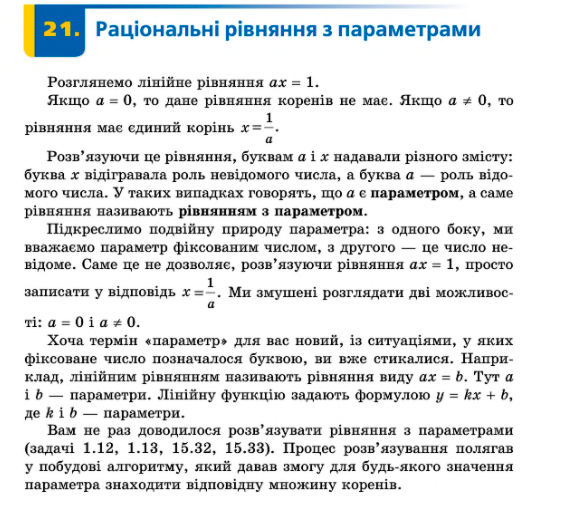 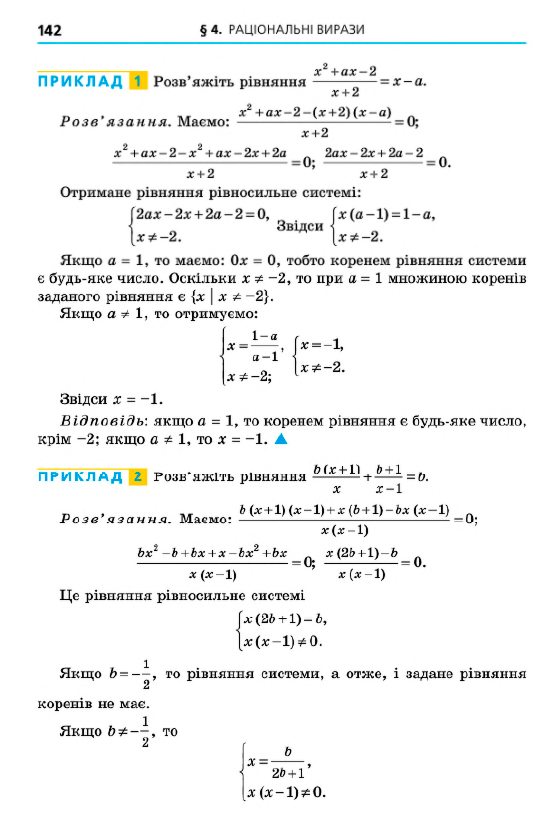 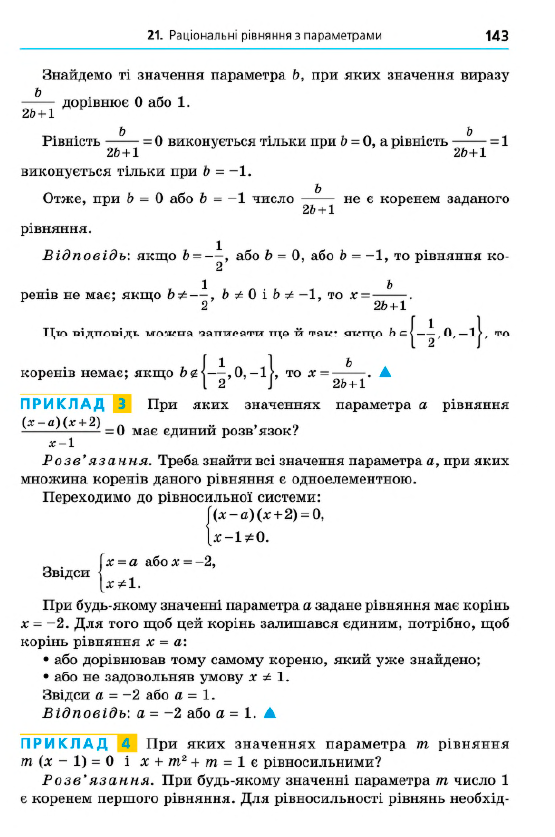 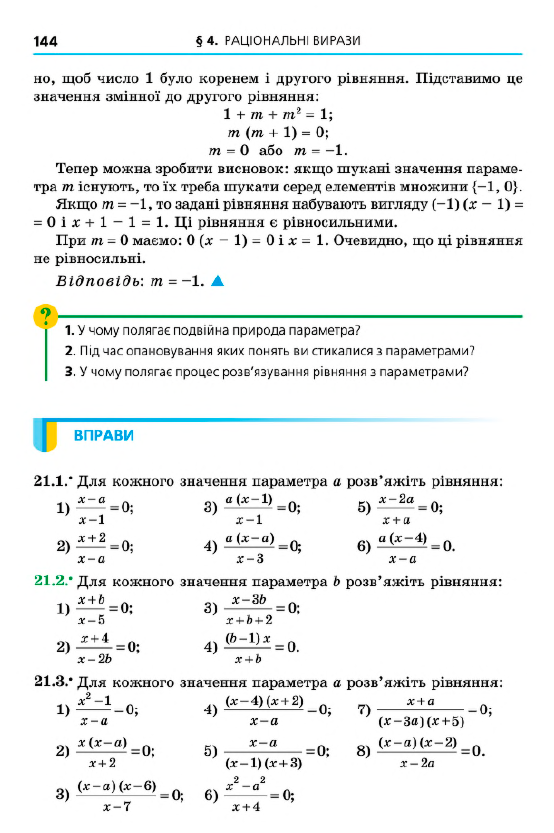 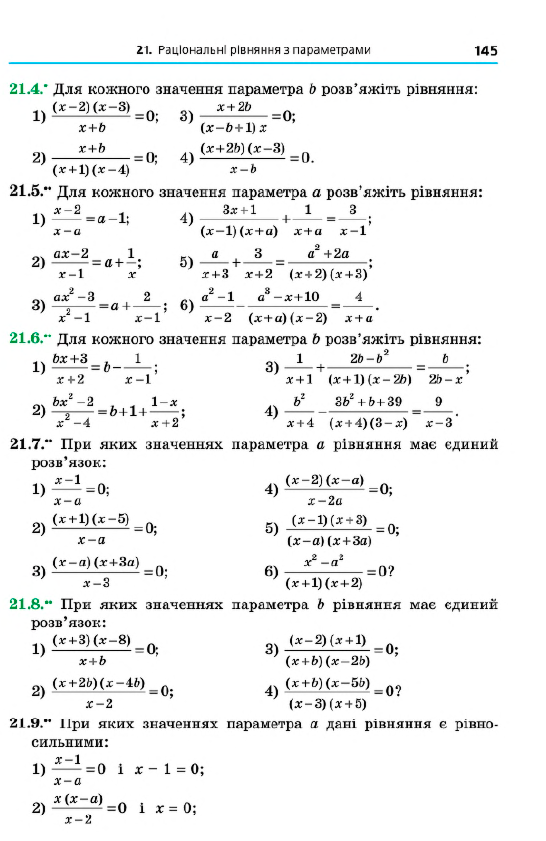 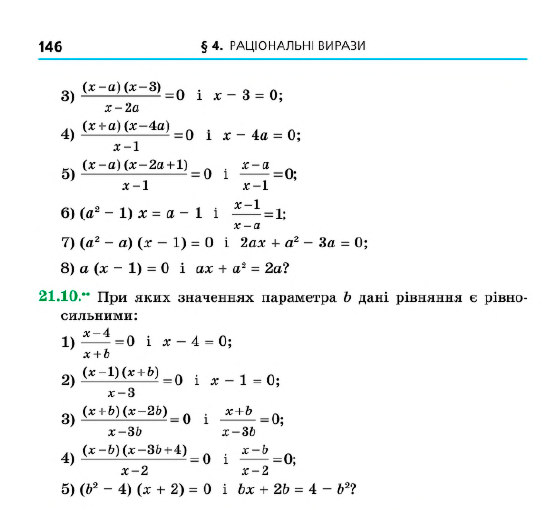 